「親の力」をまなびあう学習プログラム講座に参加された皆様へ（教材タイトル：　　　　　　　　　　　　　）　　　　　　　　　　　　　　　　　　　　　　　　　　　　　　　　　　　実施日：令和　　年　　月　　日　　　　　　　　　　　　　　　　　　　　　　　　　　　　　　　　　　　　　　　　　　　　　　　　　　　　　　　　　場　所：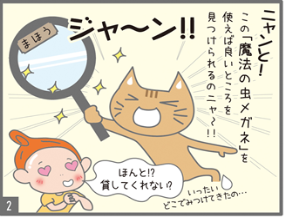 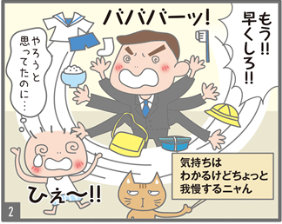 Q１　あなた自身のことについてお答えください。　※あてはまる番号に○をつけてください。以下同じQ２　今回の講座についてお答えください。ア　講座に参加をしての感想をお聞かせください。（あてはまるもの全てに○）１　楽しく話ができた　２　話しやすかった　３　悩んでいた事が少し解決できた　４　気分が楽になった５　みんな悩みは同じなのだと思った　６　今後の生活に生かせそうだと思った　　７　その他（　　　　　　　　　　　　　　　　　　　　　　　　　　　　　　　　　　　　　　　　　）　イ　講座に参加して子供との接し方やコミュニケーションの方法についてヒントを得ることができましたか。１　大いにヒントを見つけることができた　　　　　　そのように感じられた理由を具体的にお書きください。　２　ヒントを見つけることができた３　あまりヒントを見つけることができなかった４　ヒントは見つからなかったウ　講座で考えたことを今後の子育ての中で生かしていきたいですか。１　はい　　　　　　　　　　　そのように感じられた理由を具体的にお書きください。　２　いいえ３　どちらとも言えないエ　この講座を通して，今後の子育てに関して安心感は高まりましたか。　１　安心感が大いに高まった　　　　　　そのように感じられた理由を具体的にお書きください。　２　安心感が高まった　３　変化がない　４　不安感が高まった５　不安感が大いに高まったQ３　今回の講座に参加されての意見や感想等があれば，自由にお書きください。１　　　男性２女性１0人２１人３２人４３人以上１０～２歳２３～６歳３７～９歳４10～12歳５13～15歳６16～18歳７19歳以上１初めて２２回目３３回目以上